MisieOglądamy filmik z piosenką: https://www.youtube.com/watch?v=x23rTDl4AMsPytamy: „How are you today?”,dziecko odpowiada. Następnie dziecko pyta dorosłego.Powtarzamy nazwy jedzeniaToast, chicken, pancake, yogurt, salad, fish, rice, pizza, soup, spaghetti, water, bananaOglądamy dialogi i piosenki: https://www.youtube.com/watch?v=H5JlHCNKfbI*kimchi= koreańskie danie z kiszonych warzyw*kimbap=koreańska potrawa z ryżu owiniętego w prasowane wodorostyPytamy dziecko Do you like…?, Dziecko odpowiada: Yes, I do.?No, I don’t. + rysuje w tabelce odpowiednią minkę  lub Do you like…? Yes, I do. No, I don’t.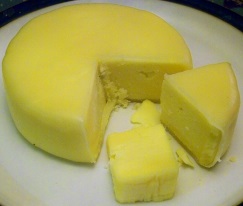 cheese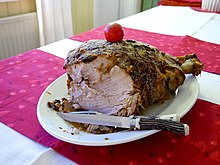 ham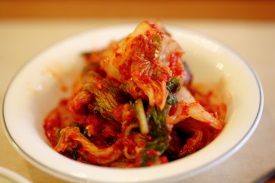 kimchi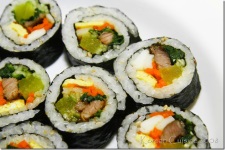 kimbap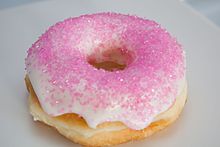 doughnout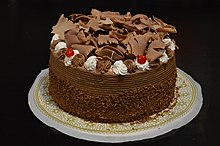 chocolate cakeREDYELLOW